---- MEDIA CONTACT ----Emily WittyPublic Information OfficerOffice 410-653-8999 Cell: 443-324-6876 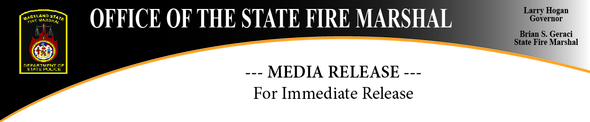 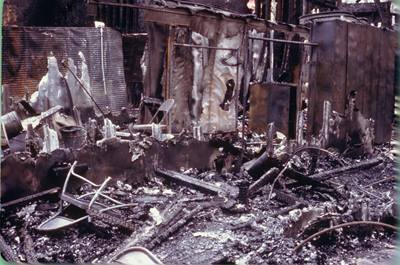 